Насилие – любая форма взаимоотношений, направленная на установление или удержание контроля над другим человекомНа что обратить внимание:неоднократное обращение за медицинской помощью в связи с повреждениями;несоответствие характера повреждения обстоятельствам случившегося по рассказам законных представителей или очевидцев;противоречивые, путаные объяснения законных представителей о причинах возникновения травмы у ребенка; обвинение в случившемся самого несовершеннолетнего;отсутствие обеспокоенности за судьбу и здоровье ребенка, бездействие или позднее обращение за медицинской помощью;неадекватная оценка тяжести травмы, стремление ее преувеличить или приуменьшить;обеспокоенность собственными проблемами, рассказы о том, как их наказывали в детстве.ГАПОУ СО Алапаевский многопрофильный техникум»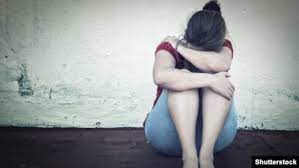 Насилие над детьми(для специалистов)Алапаевск, 2023г.Формы насилия:Физическое насилиеумышленное нанесение вреда здоровью, причинение физической боли: физические наказания; шлепки; битье; таскание за волосы; пощечины, ударыПризнаки физического насилия: множественные синяки, царапины и рубцы, ожоги, ссадины, различного рода травмы ( в том числе внутренних органов).О неслучайном характере любых повреждений на теле ребенка свидетельствует: их расположение (на плечах, груди, ягодицах, внутренней поверхности бедер, на щеках и т.д.);очертания повреждений на коже напоминают те предметы, которыми они были нанесены (пряжка ремня, шнур, палка, следы пальцев).Психическое (эмоциональное) насилиесрывание одежды; приглашение или поощрение к прикосновениям сексуального характера; сообщения с сексуальным подтекстом; проституция и порнография; изнасилование, посягательство сексуального характера на неприкосновенность другого, принуждение к сексуальным отношениям.Формы психического насилия: открытое неприятие и критика ребенка, оскорбление и унижение его достоинства, угрозы, проявляющиеся в словесной форме без физического насилия, преднамеренная физическая или социальная изоляция, предъявление ребенку чрезмерных требований, не соответствующих его возрасту и возможностям; грубое психическое воздействие, вызвавшее у ребенка психическую травму.Сексуальное насилиеповреждение областей половых органов заболевания, передающиеся половым путем, беременность; Особенности состояния и поведения:страхи, депрессия, заниженная самооценка, отвращение, вина, недоверие, чувство собственной испорченности, несвойственные ранее ребенку непристойные выражения, стремление полностью закрыть свое тело, беспорядочные половые связи суицидальные разговоры и попытки и др.